ПРАВИТЕЛЬСТВО РОССИЙСКОЙ ФЕДЕРАЦИИПОСТАНОВЛЕНИЕот 28 июля 2022 г. N 1346О КРИТЕРИЯХОЦЕНКИ СОЗДАННЫХ ДО 1 ЯНВАРЯ 2022 Г.ТЕРРИТОРИЙ ОПЕРЕЖАЮЩЕГО СОЦИАЛЬНО-ЭКОНОМИЧЕСКОГОРАЗВИТИЯ (ЗА ИСКЛЮЧЕНИЕМ ТЕРРИТОРИЙ ОПЕРЕЖАЮЩЕГОСОЦИАЛЬНО-ЭКОНОМИЧЕСКОГО РАЗВИТИЯ, РАСПОЛОЖЕННЫХНА ТЕРРИТОРИИ ДАЛЬНЕВОСТОЧНОГО ФЕДЕРАЛЬНОГО ОКРУГА), ПОРЯДКЕЕЕ ПРОВЕДЕНИЯ В ЦЕЛЯХ ПРОДЛЕНИЯ ДО 31 ДЕКАБРЯ 2024 Г.(ВКЛЮЧИТЕЛЬНО) ПЕРИОДА, В ТЕЧЕНИЕ КОТОРОГО ПЛАТЕЛЬЩИКИСТРАХОВЫХ ВЗНОСОВ, ПРИОБРЕТАЯ СТАТУС РЕЗИДЕНТА ТАКОЙТЕРРИТОРИИ ОПЕРЕЖАЮЩЕГО СОЦИАЛЬНО-ЭКОНОМИЧЕСКОГО РАЗВИТИЯ,ПОЛУЧАЮТ ПРАВО НА ПРИМЕНЕНИЕ ПОНИЖЕННЫХ ТАРИФОВ СТРАХОВЫХВЗНОСОВ, УКАЗАННЫХ В ПОДПУНКТЕ 5 ПУНКТА 2 СТАТЬИ 427НАЛОГОВОГО КОДЕКСА РОССИЙСКОЙ ФЕДЕРАЦИИ, ПРОДЛЕНИИСРОКА СУЩЕСТВОВАНИЯ ТЕРРИТОРИЙ ОПЕРЕЖАЮЩЕГОСОЦИАЛЬНО-ЭКОНОМИЧЕСКОГО РАЗВИТИЯ НА ТЕРРИТОРИЯХМОНОПРОФИЛЬНЫХ МУНИЦИПАЛЬНЫХ ОБРАЗОВАНИЙ РОССИЙСКОЙФЕДЕРАЦИИ (МОНОГОРОДОВ) И О ВНЕСЕНИИ ИЗМЕНЕНИЙВ ПОЛОЖЕНИЕ О МИНИСТЕРСТВЕ ЭКОНОМИЧЕСКОГОРАЗВИТИЯ РОССИЙСКОЙ ФЕДЕРАЦИИПравительство Российской Федерации постановляет:1. Утвердить прилагаемые:критерии оценки созданных до 1 января 2022 г. территорий опережающего социально-экономического развития (за исключением территорий опережающего социально-экономического развития, расположенных на территории Дальневосточного федерального округа) в целях продления до 31 декабря 2024 г. (включительно) периода, в течение которого плательщики страховых взносов, приобретая статус резидента такой территории опережающего социально-экономического развития, получают право на применение пониженных тарифов страховых взносов, указанных в подпункте 5 пункта 2 статьи 427 Налогового кодекса Российской Федерации;Правила проведения оценки созданных до 1 января 2022 г. территорий опережающего социально-экономического развития (за исключением территорий опережающего социально-экономического развития, расположенных на территории Дальневосточного федерального округа) в целях продления до 31 декабря 2024 г. (включительно) периода, в течение которого плательщики страховых взносов, приобретая статус резидента такой территории опережающего социально-экономического развития, получают право на применение пониженных тарифов страховых взносов, указанных в подпункте 5 пункта 2 статьи 427 Налогового кодекса Российской Федерации;изменения, которые вносятся в Положение о Министерстве экономического развития Российской Федерации, утвержденное постановлением Правительства Российской Федерации от 5 июня 2008 г. N 437 "О Министерстве экономического развития Российской Федерации" (Собрание законодательства Российской Федерации, 2008, N 24, ст. 2867).2. Установить, что срок проведения в 2022 году оценки созданных до 1 января 2022 г. территорий опережающего социально-экономического развития (за исключением территорий опережающего социально-экономического развития, расположенных на территории Дальневосточного федерального округа) в целях продления до 31 декабря 2024 г. (включительно) периода, в течение которого плательщики страховых взносов, приобретая статус резидента такой территории опережающего социально-экономического развития, получают право на применение пониженных тарифов страховых взносов, указанных в подпункте 5 пункта 2 статьи 427 Налогового кодекса Российской Федерации, не превышает 3 месяцев со дня вступления в силу настоящего постановления.3. Продлить на 2 года срок существования территорий опережающего социально-экономического развития на территориях монопрофильных муниципальных образований Российской Федерации (моногородов) по перечню согласно приложению.4. Настоящее постановление вступает в силу со дня его официального опубликования.Председатель ПравительстваРоссийской ФедерацииМ.МИШУСТИНУтвержденыпостановлением ПравительстваРоссийской Федерацииот 28 июля 2022 г. N 1346КРИТЕРИИОЦЕНКИ СОЗДАННЫХ ДО 1 ЯНВАРЯ 2022 Г.ТЕРРИТОРИЙ ОПЕРЕЖАЮЩЕГО СОЦИАЛЬНО-ЭКОНОМИЧЕСКОГОРАЗВИТИЯ (ЗА ИСКЛЮЧЕНИЕМ ТЕРРИТОРИЙ ОПЕРЕЖАЮЩЕГОСОЦИАЛЬНО-ЭКОНОМИЧЕСКОГО РАЗВИТИЯ, РАСПОЛОЖЕННЫХНА ТЕРРИТОРИИ ДАЛЬНЕВОСТОЧНОГО ФЕДЕРАЛЬНОГО ОКРУГА)В ЦЕЛЯХ ПРОДЛЕНИЯ ДО 31 ДЕКАБРЯ 2024 Г. (ВКЛЮЧИТЕЛЬНО)ПЕРИОДА, В ТЕЧЕНИЕ КОТОРОГО ПЛАТЕЛЬЩИКИ СТРАХОВЫХ ВЗНОСОВ,ПРИОБРЕТАЯ СТАТУС РЕЗИДЕНТА ТАКОЙ ТЕРРИТОРИИ ОПЕРЕЖАЮЩЕГОСОЦИАЛЬНО-ЭКОНОМИЧЕСКОГО РАЗВИТИЯ, ПОЛУЧАЮТ ПРАВОНА ПРИМЕНЕНИЕ ПОНИЖЕННЫХ ТАРИФОВ СТРАХОВЫХ ВЗНОСОВ,УКАЗАННЫХ В ПОДПУНКТЕ 5 ПУНКТА 2 СТАТЬИ 427НАЛОГОВОГО КОДЕКСА РОССИЙСКОЙ ФЕДЕРАЦИИ1. Выполнение на территории опережающего социально-экономического развития хотя бы одного из следующих условий:территория опережающего социально-экономического развития создана на территории субъекта Российской Федерации, в котором объем добычи угля в течение года, предшествующего году проведения оценки, составляет более 100 млн. тонн;территория опережающего социально-экономического развития создана на территории монопрофильного муниципального образования (моногорода), в котором уровень регистрируемой безработицы на начало месяца, предшествующего дате проведения оценки, превышает средний уровень регистрируемой безработицы в Российской Федерации на соответствующую дату не менее чем в 2 раза, или имеется подтвержденная Министерством труда и социальной защиты Российской Федерации информация от предприятий в моногороде о планируемом значительном (более 10 процентов занятых в моногороде) сокращении (увольнении) работников в течение одного календарного года.2. Осуществление на территории опережающего социально-экономического развития деятельности, предусмотренной соглашением об осуществлении деятельности, как минимум одним резидентом такой территории в течение года, предшествующего году, в который проводится оценка.Утвержденыпостановлением ПравительстваРоссийской Федерацииот 28 июля 2022 г. N 1346ПРАВИЛАПРОВЕДЕНИЯ ОЦЕНКИ СОЗДАННЫХ ДО 1 ЯНВАРЯ 2022 Г.ТЕРРИТОРИЙ ОПЕРЕЖАЮЩЕГО СОЦИАЛЬНО-ЭКОНОМИЧЕСКОГОРАЗВИТИЯ (ЗА ИСКЛЮЧЕНИЕМ ТЕРРИТОРИЙ ОПЕРЕЖАЮЩЕГОСОЦИАЛЬНО-ЭКОНОМИЧЕСКОГО РАЗВИТИЯ, РАСПОЛОЖЕННЫХНА ТЕРРИТОРИИ ДАЛЬНЕВОСТОЧНОГО ФЕДЕРАЛЬНОГО ОКРУГА)В ЦЕЛЯХ ПРОДЛЕНИЯ ДО 31 ДЕКАБРЯ 2024 Г. (ВКЛЮЧИТЕЛЬНО)ПЕРИОДА, В ТЕЧЕНИЕ КОТОРОГО ПЛАТЕЛЬЩИКИ СТРАХОВЫХ ВЗНОСОВ,ПРИОБРЕТАЯ СТАТУС РЕЗИДЕНТА ТАКОЙ ТЕРРИТОРИИ ОПЕРЕЖАЮЩЕГОСОЦИАЛЬНО-ЭКОНОМИЧЕСКОГО РАЗВИТИЯ, ПОЛУЧАЮТ ПРАВОНА ПРИМЕНЕНИЕ ПОНИЖЕННЫХ ТАРИФОВ СТРАХОВЫХ ВЗНОСОВ,УКАЗАННЫХ В ПОДПУНКТЕ 5 ПУНКТА 2 СТАТЬИ 427НАЛОГОВОГО КОДЕКСА РОССИЙСКОЙ ФЕДЕРАЦИИ1. Настоящие Правила определяют порядок проведения оценки созданных до 1 января 2022 г. территорий опережающего социально-экономического развития (за исключением территорий опережающего социально-экономического развития, расположенных на территории Дальневосточного федерального округа) в целях продления до 31 декабря 2024 г. (включительно) периода, в течение которого плательщики страховых взносов, приобретая статус резидента такой территории опережающего социально-экономического развития, получают право на применение пониженных тарифов страховых взносов, указанных в подпункте 5 пункта 2 статьи 427 Налогового кодекса Российской Федерации (далее - оценка).2. Оценка осуществляется в отношении каждой созданной до 1 января 2022 г. территории опережающего социально-экономического развития (за исключением территорий опережающего социально-экономического развития, расположенных на территории Дальневосточного федерального округа) в соответствии с критериями оценки созданных до 1 января 2022 г. территорий опережающего социально-экономического развития (за исключением территорий опережающего социально-экономического развития, расположенных на территории Дальневосточного федерального округа) в целях продления до 31 декабря 2024 г. включительно периода, в течение которого плательщики страховых взносов, приобретая статус резидента такой территории опережающего социально-экономического развития, получают право на применение пониженных тарифов страховых взносов, указанных в подпункте 5 пункта 2 статьи 427 Налогового кодекса Российской Федерации, утвержденными постановлением Правительства Российской Федерации от 28 июля 2022 г. N 1346 "О критериях оценки созданных до 1 января 2022 г. территорий опережающего социально-экономического развития (за исключением территорий опережающего социально-экономического развития, расположенных на территории Дальневосточного федерального округа), порядке ее проведения в целях продления до 31 декабря 2024 г. (включительно) периода, в течение которого плательщики страховых взносов, приобретая статус резидента такой территории опережающего социально-экономического развития, получают право на применение пониженных тарифов страховых взносов, указанных в подпункте 5 пункта 2 статьи 427 Налогового кодекса Российской Федерации, продлении срока существования территорий опережающего социально-экономического развития на территориях монопрофильных муниципальных образований Российской Федерации (моногородов) и о внесении изменений в Положение о Министерстве экономического развития Российской Федерации".3. Оценка осуществляется 2 раза в год по итогам функционирования территории опережающего социально-экономического развития (за исключением территорий опережающего социально-экономического развития, расположенных на территории Дальневосточного федерального округа), не позднее 1 апреля и 1 октября соответствующего года, до 2024 года включительно.4. В целях проведения оценки Министерство труда и социальной защиты Российской Федерации ежегодно (не позднее 15 марта и 15 сентября) направляет в Министерство экономического развития Российской Федерации информацию об уровне регистрируемой безработицы в монопрофильных муниципальных образованиях (моногородах), в которых созданы территории опережающего социально-экономического развития, на начало месяца, предшествующего дате проведения оценки, о его динамике за предшествующие 6 месяцев, а также подтвержденную информацию от предприятий в моногороде о планируемом значительном (более 10 процентов занятых в моногороде) сокращении (увольнении) работников в течение одного календарного года.5. В случае соответствия территории (территорий) опережающего социально-экономического развития (за исключением территорий опережающего социально-экономического развития, расположенных на территории Дальневосточного федерального округа) критериям оценки, указанным в пункте 2 настоящих Правил, предложение о ее (их) включении в реестр созданных до 1 января 2022 г. территорий опережающего социально-экономического развития (за исключением территорий опережающего социально-экономического развития, расположенных на территории Дальневосточного федерального округа), предусмотренный абзацем шестым пункта 10.1 статьи 427 Налогового кодекса Российской Федерации (далее - реестр), выносится на рассмотрение межведомственной рабочей группы по вопросам создания особых экономических зон и территорий опережающего социально-экономического развития в монопрофильных муниципальных образованиях Российской Федерации (моногородах), созданной в соответствии с распоряжением Правительства Российской Федерации от 1 октября 2020 г. N 2537-р (далее - рабочая группа).Министерство труда и социальной защиты Российской Федерации на заседании рабочей группы подтверждает сведения, указанные в пункте 4 настоящих Правил.В случае одобрения рабочей группой указанного предложения такая (такие) территория (территории) включается (включаются) в реестр.6. После включения в реестр соответствующая территория опережающего социально-экономического развития не подлежит исключению из него до 31 декабря 2024 г. включительно. После 31 декабря 2024 г. изменения в реестр не вносятся.Утвержденыпостановлением ПравительстваРоссийской Федерацииот 28 июля 2022 г. N 1346ИЗМЕНЕНИЯ,КОТОРЫЕ ВНОСЯТСЯ В ПОЛОЖЕНИЕ О МИНИСТЕРСТВЕ ЭКОНОМИЧЕСКОГОРАЗВИТИЯ РОССИЙСКОЙ ФЕДЕРАЦИИ1. Дополнить подпунктом 5.2.28(237) следующего содержания:"5.2.28(237). порядок ведения реестра созданных до 1 января 2022 г. территорий опережающего социально-экономического развития (за исключением территорий опережающего социально-экономического развития, расположенных на территории Дальневосточного федерального округа), предусмотренного абзацем шестым пункта 10.1 статьи 427 Налогового кодекса Российской Федерации;".2. Дополнить подпунктами 5.3.120 и 5.3.121 следующего содержания:"5.3.120. проведение оценки созданных до 1 января 2022 г. территорий опережающего социально-экономического развития (за исключением территорий опережающего социально-экономического развития, расположенных на территории Дальневосточного федерального округа) в целях продления до 31 декабря 2024 г. (включительно) периода, в течение которого плательщики страховых взносов, приобретая статус резидента такой территории опережающего социально-экономического развития, получают право на применение пониженных тарифов страховых взносов, указанных в подпункте 5 пункта 2 статьи 427 Налогового кодекса Российской Федерации;5.3.121. ведение реестра созданных до 1 января 2022 г. территорий опережающего социально-экономического развития (за исключением территорий опережающего социально-экономического развития, расположенных на территории Дальневосточного федерального округа), предусмотренного абзацем шестым пункта 10.1 статьи 427 Налогового кодекса Российской Федерации;".Приложениек постановлению ПравительстваРоссийской Федерацииот 28 июля 2022 г. N 1346ПЕРЕЧЕНЬТЕРРИТОРИЙ ОПЕРЕЖАЮЩЕГО СОЦИАЛЬНО-ЭКОНОМИЧЕСКОГО РАЗВИТИЯ,СОЗДАННЫХ НА ТЕРРИТОРИЯХ МОНОПРОФИЛЬНЫХ МУНИЦИПАЛЬНЫХОБРАЗОВАНИЙ РОССИЙСКОЙ ФЕДЕРАЦИИ (МОНОГОРОДОВ), СРОКСУЩЕСТВОВАНИЯ КОТОРЫХ ПРОДЛЕВАЕТСЯ НА 2 ГОДА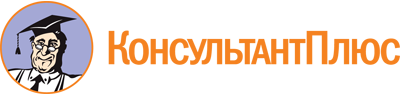 Постановление Правительства РФ от 28.07.2022 N 1346
"О критериях оценки созданных до 1 января 2022 г. территорий опережающего социально-экономического развития (за исключением территорий опережающего социально-экономического развития, расположенных на территории Дальневосточного федерального округа), порядке ее проведения в целях продления до 31 декабря 2024 г. (включительно) периода, в течение которого плательщики страховых взносов, приобретая статус резидента такой территории опережающего социально-экономического развития, получают право на применение пониженных тарифов страховых взносов, указанных в подпункте 5 пункта 2 статьи 427 Налогового кодекса Российской Федерации, продлении срока существования территорий опережающего социально-экономического развития на территориях монопрофильных муниципальных образований Российской Федерации (моногородов) и о внесении изменений в Положение о Министерстве экономического развития Российской Федерации"
(вместе с "Правилами проведения оценки созданных до 1 января 2022 г. территорий опережающего социально-экономического развития (за исключением территорий опережающего социально-экономического развития, расположенных на территории Дальневосточного федерального округа) в целях продления до 31 декабря 2024 г. (включительно) периода, в течение которого плательщики страховых взносов, приобретая статус резидента такой территории опережающего социально-экономического развития, получают право на применение пониженных тарифов страховых взносов, указанных в подпункте 5 пункта 2 статьи 427 Налогового кодекса Российской Федерации")Документ предоставлен КонсультантПлюс

www.consultant.ru

Дата сохранения: 30.01.2024
 1."Гуково" (Ростовская область)2."Набережные Челны" (Республика Татарстан)3."Усолье-Сибирское" (Иркутская область)4."Надвоицы" (Республика Карелия)5."Краснотурьинск" (Свердловская область)6."Тольятти" (Самарская область)7."Кумертау" (Республика Башкортостан)8."Белебей" (Республика Башкортостан)9."Дорогобуж" (Смоленская область)10."Емва" (Республика Коми)11."Бакал" (Челябинская область)12."Чусовой" (Пермский край)13."Кировск" (Мурманская область)14."Каспийск" (Республика Дагестан)15."Димитровград" (Ульяновская область)16."Абаза" (Республика Хакасия)17."Новотроицк" (Оренбургская область)18."Череповец" (Вологодская область)19."Рузаевка" (Республика Мордовия)20."Петровск" (Саратовская область)21."Тутаев" (Ярославская область)22."Сарапул" (Удмуртская Республика)23."Вятские Поляны" (Кировская область)24."Лесной" (Рязанская область)25."Сосенский" (Калужская область)26."Верхний Уфалей" (Челябинская область)27."Невинномысск" (Ставропольский край)28."Котовск" (Тамбовская область)29."Кондопога" (Республика Карелия)30."Зеленодольск" (Республика Татарстан)31."Чистополь" (Республика Татарстан)32."Нижнекамск" (Республика Татарстан)33."Наволоки" (Ивановская область)34."Губкин" (Белгородская область)35."Далматово" (Курганская область)36."Варгаши" (Курганская область)37."Гаврилов-Ям" (Ярославская область)38."Саянск" (Иркутская область)39."Черемхово" (Иркутская область)40."Павловск" (Воронежская область)41."Онега" (Архангельская область)42."Новоалтайск" (Алтайский край)43."Ефремов" (Тульская область)44."Сердобск" (Пензенская область)45."Линево" (Новосибирская область)46."Зверево" (Ростовская область)47."Донецк" (Ростовская область)48."Канаш" (Чувашская Республика)49."Заринск" (Алтайский край)50."Пикалево" (Ленинградская область)51."Угловка" (Новгородская область)52."Ростов" (Ярославская область)53."Камешково" (Владимирская область)54."Дагестанские Огни" (Республика Дагестан)55."Южа" (Ивановская область)56."Галич" (Костромская область)57."Катайск" (Курганская область)58."Володарск" (Нижегородская область)59."Решетиха" (Нижегородская область)60."Белорецк" (Республика Башкортостан)61."Нефтекамск" (Республика Башкортостан)62."Благовещенск" (Республика Башкортостан)63."Менделеевск" (Республика Татарстан)64."Ясный" (Оренбургская область)65."Костомукша" (Республика Карелия)66."Чапаевск" (Самарская область)67."Глазов" (Удмуртская Республика)68."Нытва" (Пермский край)69."Белая Холуница" (Кировская область)70."Алексин" (Тульская область)71."Боровичи" (Новгородская область)72."Михайловка" (Волгоградская область)73."Мценск" (Орловская область)74."Миасс" (Челябинская область)75."Горный" (Новосибирская область)76."Тулун" (Иркутская область)77."Верхняя Тура" (Свердловская область)78."Кондрово" (Калужская область)79."Инза" (Ульяновская область)80."Кувшиново" (Тверская область)